УтверждаюДиректор КГБОУ «РОШИ №2»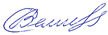 ________________С.А.ВелиеваУчебный план внеурочной образовательной деятельности Исходя из целей и задач образовательного процесса, в соответствии с образовательными  потребностями  обучающихся  и их родителей (законных представителей), в соответствии с ресурсными возможностями учреждения внеурочная деятельность у обучающихся по СИПР, согласно учебному плану: коррекционно-развивающая область от 10 до 20 часов в неделю, развивающая – до 6 часов. У остальных обучающихся количество часов в неделю во всем направлениям внеурочной деятельности не более 10. Внеурочная деятельность может реализовываться как в очной, так и в очно-заочной, заочной форме обучения, с применением дистанционного обучения.Учебный план для 1-8 классов (Вариант 1)(в том числе обучение на дому)Организация внеурочной деятельности для обучающихся с умеренной, тяжелой и глубокой умственной отсталостью (интеллектуальными нарушениями), ТМНР (Вариант 2)В соответствии с требованиями Стандарта для обучающихся с умеренной, тяжелой и глубокой умственной отсталостью (интеллектуальными нарушениями), тяжелыми и множественными нарушениями в КГБОУ «Рубцовская общеобразовательная школа-интернат №2» организуется внеурочная деятельность по следующим направлениям: социально-эмоциональное, общекультурное, нравственное. Внеурочная деятельность по данным направлениям направлена на коррекцию и компенсацию различных дефектов развития обучающихся. При организации внеурочной деятельности обучающиеся включаются в деятельность, которая направлена на формирование навыков взаимодействия с обычно развивающимися сверстниками и с разными людьми, а также приобретение навыков по самообслуживанию.  	При составлении СИПРа совместно с родителями оговариваются мероприятия, которые может посетить ребёнок в сопровождении родителей (законных представителей) или тьютора. Обеспечивается добровольность участия обучающихся во внеурочной деятельности с учетом их интересов, а также запросов родителей (законных представителей) обучающихся. Во внеурочных мероприятиях ребёнок может выступать в роли участника или зрителя в зависимости от его индивидуальных возможностей и способностей, а также от содержания данного мероприятия. Внеурочная деятельность носит прикладной характер. В результате этой деятельности происходит не только коррекция ручной моторики, но и постепенная подготовка к самостоятельной трудовой деятельности. Учитель постоянно обучает родителей приемам, формам, использованию атрибутов, выстраиванию взаимодействия с ребенком при проведении мероприятия дома (опосредованное взаимодействие учащегося и педагога через родителя)     Учебный план (Вариант 2) (в том числе обучение на дому)Организация внеурочной деятельности для обучающихся с расстройствами артистического спектра (Вариант 8.3, 8.4)	Внеурочная деятельность для обучающихся с расстройствами аутистического спектра (Вариант 8.3, 8.4)  предусматривает организацию и проведение специальных внеурочных мероприятий, направленных на развитие личности обучающихся, таких как: конкурсы, выставки, игры, экскурсии, занятия в кружках по интересам, творческие фестивали и, соревнования («веселые старты», олимпиады), праздники, лагеря, походы, реализация доступных проектов и другое. Внеурочная деятельность, должна способствовать социальной интеграции обучающихся путем организации и проведения мероприятий, в которых предусмотрена совместная деятельность обучающихся с умственной отсталостью (интеллектуальными нарушениями) и обучающихся, не имеющих каких-либо нарушений развития, из различных организаций. Виды совместной внеурочной деятельности необходимо подбирать с учетом возможностей и интересов как обучающихся с нарушениями развития, так и их обычно развивающихся сверстников. Для результативного процесса интеграции в ходе внеурочных мероприятий важно обеспечить условия, благоприятствующие самореализации и успешной совместной деятельности для всех ее участников. Задачи и мероприятия, реализуемые на внеурочной деятельности, включаются в СИПР.Учебный план (Вариант 8.3)      Учебный план (Вариант 8.4)Направления внеурочной деятельностиФормы внеурочной деятельностиКоличество часов в неделюКоличество часов в неделюКоличество часов в неделюКоличество часов в неделюКоличество часов в неделюКоличество часов в неделюКоличество часов в неделюКоличество часов в неделюКоличество часов в годКоличество часов в годКоличество часов в годКоличество часов в годКоличество часов в годКоличество часов в годКоличество часов в годКоличество часов в годНаправления внеурочной деятельностиФормы внеурочной деятельностиКлассыКлассыКлассыКлассыКлассыКлассыКлассыКлассыКлассыКлассыКлассыКлассыКлассыКлассыКлассыКлассыНаправления внеурочной деятельностиФормы внеурочной деятельностиIIIIIIIVVVIVIIVVIIIIIIIIIVVVIVIIVIIIКоррекционно-развивающая область (обязательная)Коррекционно-развивающая область (обязательная)Коррекционно-развивающая область (обязательная)Коррекционно-развивающая область (обязательная)Коррекционно-развивающая область (обязательная)Коррекционно-развивающая область (обязательная)Коррекционно-развивающая область (обязательная)Коррекционно-развивающая область (обязательная)Коррекционно-развивающая область (обязательная)Коррекционно-развивающая область (обязательная)Коррекционно-развивающая область (обязательная)Коррекционно-развивающая область (обязательная)Коррекционно-развивающая область (обязательная)Коррекционно-развивающая область (обязательная)Коррекционно-развивающая область (обязательная)Коррекционно-развивающая область (обязательная)Коррекционно-развивающая область (обязательная)Коррекционно-развивающая область (обязательная)Коррекционные занятия Коррекционно-развивающее занятие «Ритмика» 222222226466666666666666Коррекционные занятия Психокоррекционные занятия222222226466666666666666Коррекционные занятия Коррекционно-развивающее логопедические занятия222222226466666666666666ВсегоВсего66666666192198198198198198198198Развивающая область (по выбору)Развивающая область (по выбору)Развивающая область (по выбору)Развивающая область (по выбору)Развивающая область (по выбору)Развивающая область (по выбору)Развивающая область (по выбору)Развивающая область (по выбору)Развивающая область (по выбору)Спортивно-оздоровительноеСпортивный час «Здоровый образ жизни»1111----32333333----ОбщекультурноеОбщекультурноеФакультативный курс «Современные виды грамотности»----1-------33---ОбщекультурноеОбщекультурноеУчебный курс «Основы безопасности и защита Родины»----1111----33333333ОбщекультурноеОбщекультурноеБиблиотечный урок «Книга наш друг»1111----32333333----СоциальноеЧас общения «Классный час»111111113233333333333333СоциальноеПрофориентационный час «Россия – мои горизонты»-----111-----333433НравственноеТематический курс «Разговор о важном»111111113233333333333333ВсегоВсего44444444128132132132132132132132ИТОГОИТОГО1010101010101010320330330330330330330330Направление Формы внеурочной деятельностиКоличество часов в неделюКоличество часов в годКоррекционно-развивающая область (обязательная)Сенсорное развитие264/66Коррекционно-развивающая область (обязательная)Предметно-практические действия132/33Коррекционно-развивающая область (обязательная)Двигательное развитие132/33Коррекционно-развивающая область (обязательная)Альтернативная коммуникация264/66Всего:Всего:6192/198Развивающая область (по выбору)Развивающая область (по выбору)Развивающая область (по выбору)Развивающая область (по выбору)НаправлениеНазвание мероприятияПланируемая деятельность ребенка в мероприятииУчастие ребенка в мероприятииКоличество часовСоциально-эмоциональное«1 сентября – День Знаний»Присутствие на торжественной линейкеЗритель1Социально-эмоциональное«День матери»Присутствие на мероприятииЗритель1Социально-эмоциональное«День здоровья»Присутствие на празднике, посильное участие в соревнованияхЗритель/участник1Социально-эмоциональное«Новый год»Знакомство с атрибутами праздника, участие в новогоднем праздникеУчастник1Социально-эмоциональноеСпортивный праздник, посвящённый Дню защитника ОтечестваПрисутствие на празднике, посильное участие в соревнованияхЗритель/ участник1Социально-эмоциональное8 МартаЗнакомство с атрибутами праздника, изготовление открытки для мамыЗритель/ участник1Социально-эмоциональноеПасхаПодготовка к мероприятию, покраска яицУчастник1Социально-эмоциональноеТоржественная линейка, посвящённая окончанию учебного годаПрисутствие на торжественной линейкеЗритель1НравственноеОсенняя экскурсия по городуСбор листьевУчастник22НравственноеВесенняяэкскурсия в паркНаблюдение за птицамиУчастник22НравственноеЗимняя экскурсия по городуНаблюдение за природойУчастник22ОбщекультурноеСпектакли, концерты (городские)Присутствие на мероприятииЗритель20ОбщекультурноеГородские культурно-массовые мероприятияПрисутствие на мероприятииЗритель20ОбщекультурноеСюжетно-ролевые и дидактические игры (по выбору)ПовторениеУчастник90Всего: 204 ч. в годВсего: 204 ч. в годВсего: 204 ч. в годВсего: 204 ч. в годВсего: 204 ч. в годИтого в год: 544 ч.Итого в год: 544 ч.Итого в год: 544 ч.Итого в год: 544 ч.Итого в год: 544 ч.Направления внеурочной деятельностиФормы внеурочной деятельностиКоличество часов в неделюКоличество часов в неделюКоличество часов в годКоличество часов в годКоррекционно-развивающая область (обязательная)Коррекционно-развивающая область (обязательная)Коррекционно-развивающая область (обязательная)Коррекционно-развивающая область (обязательная)Коррекционно-развивающая область (обязательная)Коррекционно-развивающая область (обязательная)Формирование коммуникативного поведенияПсихокоррекционные занятия2264/6664/66Музыкально – ритмические занятияКоррекционно-развивающее занятие «Ритмика»1132/3332/33Социально – бытовая ориентировкаКоррекционно-развивающее логопедические занятия2264/6664/66Развитие познавательной деятельностиПсихокоррекционные занятия1132/3332/33ВсегоВсегоВсего66192/198Развивающая область (по выбору)Развивающая область (по выбору)Развивающая область (по выбору)Развивающая область (по выбору)Развивающая область (по выбору)Развивающая область (по выбору)Спортивно-оздоровительноеСпортивный час «Здоровый образ жизни»1132/3332/33Общеинтеллектуальное  Библиотечный час «Книга-наш друг»1132/3332/33Общеинтеллектуальное  Факультативный курс «Современные виды грамотности»1132/3332/33Общеинтеллектуальное  Учебный курс «Основы безопасности и защита Родины»1132/3332/33Социальное    Профориентационный час «Россия – мои горизонты»1132/3332/33Социальное    Час общения «Классный час»1132/3332/33 НравственноеТематический курс «Разговоры о важном»1132/3332/33ВсегоВсегоВсего44128/132ИТОГОИТОГОИТОГО1010320/330Направления внеурочной деятельностиФормы внеурочной деятельностиКоличество часов в неделюКоличество часов в годКоррекционно-развивающая область (обязательная)Коррекционно-развивающая область (обязательная)Коррекционно-развивающая область (обязательная)Коррекционно-развивающая область (обязательная)Эмоциональное и коммуникативное речевое развитиеЭмоциональное и коммуникативное речевое развитие264/66Сенсорное развитиеСенсорное развитие264/66Двигательное развитиеДвигательное развитие264/66Предметно-практические действияПредметно-практические действия264/66Коррекционно-развивающие занятияКоррекционно-развивающие занятия264/66ВсегоВсего10320/330